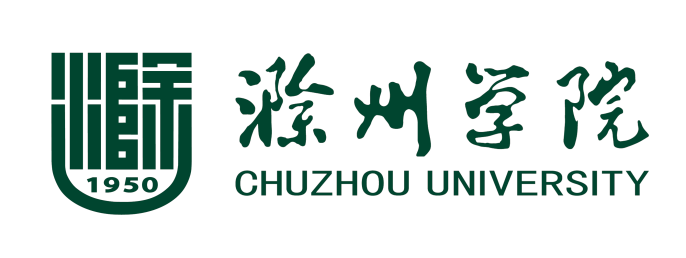 本科毕业设计（论文）开题报告表课题题目                                      学生姓名                                      所学专业                                      导师姓名                                      报告日期                                      教务处制关于本科毕业设计（论文）开题报告的规定为切实做好本科毕业设计（论文）的开题报告工作，保证论文质量，特作如下规定：一、开题报告是本科毕业设计（论文）的必经过程，所有本科生在写作毕业设计（论文）之前都必须作开题报告。二、开题报告主要检验学生对专业知识的驾驭能力和研究能力，考察写作论文的准备工作是否深入细致，包括选题是否恰当，资料占有是否翔实、全面，对国内外的研究状况是否了解，本人的研究是否具有创新性等。三、毕业设计（论文）开题报告前，学生必须根据所学专业培养目标，与教师双向选择后确定选题，在指导教师的指导下，广泛查阅文献，深入调查研究，收集资料，制定研究方案，在此基础上撰写开题报告。四、学生设计（论文）开题前需认真填写开题报告表，并向导师提出申请，由毕业设计（论文）指导小组负责开题报告的评议。五、毕业设计（论文）指导小组应当对开题报告进行认真评议，主要评议论文选题是否恰当，研究设想是否合理、可行，研究内容与方法是否具有开拓性、创新性，是否可以开始进行论文写作等。评议结果分为“合格”和“不合格”两种，学生开题报告评议结果须为“合格”方可开始论文写作。毕业设计（论文）指导小组不得少于3人六、开题报告表应送交所在学院保存。七、表中各项可自行加页。（续表）说明：此表同毕业设计（论文）其他材料一起交学院保存。题 目题 目指导小组成员姓名姓名专业技术职务或职称签字指导小组成员指导小组成员指导小组成员指导小组成员研究现状、选题意义、研究方法、研究内容、研究基本要求和主要参考文献研 究 计 划︵时间安排︶指导小组评语和评议结果评议结果：           	指导小组组长签名：                	年    月    日学院意见  负责人签名：                                                                年    月   日